Бірге үйренейік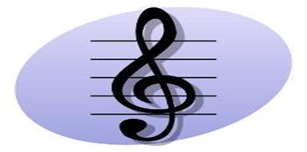 Амандасу:(1-2ші сәбилер)Бала, бала балақанШапалақта алақанБір біріне қарандарКөңілді күй сыйландар(Естиярлар тобы)Сәлем саған күннің көзіСәлем саған жер анаСәлем бердік апайларғаСәлем бердім досыма.Кәне досым биге қосылӘнге қосыл қалыспа. Барабан                                                                                                                                                                                            Сөзі: Ж.Әбдірашев Әні: Б.ДәлденбаевСоқ ,соқ барабанСоқ барабан, бір екі үш                                                                                                                            Соқ барабан, соқ,соқ, соқ                                                                                                                                                 Соқ барабан бір екі үш ШарҚызыл, сары, көк шарБіз үрледік көп шар.Шарды көкке жіберсеЖелі шығып кетеді.Ш-ш-ш-шПаровоз Ақұманның оттағы                                                                                     Соған қарап белгілБүлкілдейді қақпағы                                                                                    Паровозды тапқаны           чух-чух-чух-у-у! Қырықаяқ                                               Бір күні қырықаяқДалаға шығыптыҚолшатырды ұмытыпЖаңбыр басталыпты.Кап-кап-кап-кап.АраларАра-ара-араларШағып алса ауырар.Ай!    Саты Сатымен мінемін мен,Сатымен түсем.«Маса»Қандай  мазасыз маса,Келебердің қасымаЫзындап ұша бердің.Өзім мазасыз болдымЫз,ыз,ыз.1,2,3,4.Біз мысықты үйреттік.Тышқан аулып жүгірмей,Ән тақпақты үйренгендей.Ахау, егигайӘн сай бозторғайБіз әніңді үйреніп,Күнде шырқап жүрейікдари дай,дари дай.Егигай, гаккайБіздің ешкі апайдың,Екі теңтек лағы бар.Күні бойы ойнақтапСүт сұрайды мағырапМе,ме,ме. Мысықай мен мысықМысықай өрлеп ақырынБасына шықты сатыныңМияу, мияу.Жіңішке үнімен жырлайдыАғасы оны тындайдыМияу, мияу.Анасы отыр төменде,Тышқанды аңдып елендепМияу,мияу.Дауысы жуан шығадыМысықай оны ұғады.                                                                                                                                                           Кел балақанКел балақан,балақанШапалақта алақан.Жәй,жәй,жәй!Тықылдатпа таяқтыАқырын бас аяқты.Жәй,жәй,жәй!Қозғап барлық денендіҚолды қатты соқ енді.Сарт,сарт,сарт.Айтқан кезде өлендіҚатты басқын еденді.Тарс,тарс,тарс.Тәй-тәй бөпем.Өлеңі: А.Меңжанованікі                                                             Әні: А.Иманалиндікі 1)    Тәй,тәй бөпем келе ғой                                            Қолынды  әкел бере ғой.                       ,        Ешнәрсеге сүйенбе        Өз күшіне сене ғой.            Тәй,тәй бөпем тәй,тәй,ай                                           Аттай қойшы жәй-жәй айӘліақ жүгіріп кетесін,Асықпай бас тәй-тәй ай.Машина Өлеңін жазған: Т.Тұяқбаев                                          Әнің жазған: К.Қуатбаев1.     «Бип-бип-бип» дейді, .                          2. «Бип бип бип»дейді,     «Жолдан былай кет!»-дейді.                    «Жол шетінде күт!»-дейді.                 Күшікті басуға,басуға                                 Көшеде жүруге асыға     Болмайды, болмайды машина!                Болмайды болмайды машина!     Бип,бип,бип!                                               Бип,бип,бип!